                   REGISTRO HOSPITALAR DE CÂNCER NO PARANÁ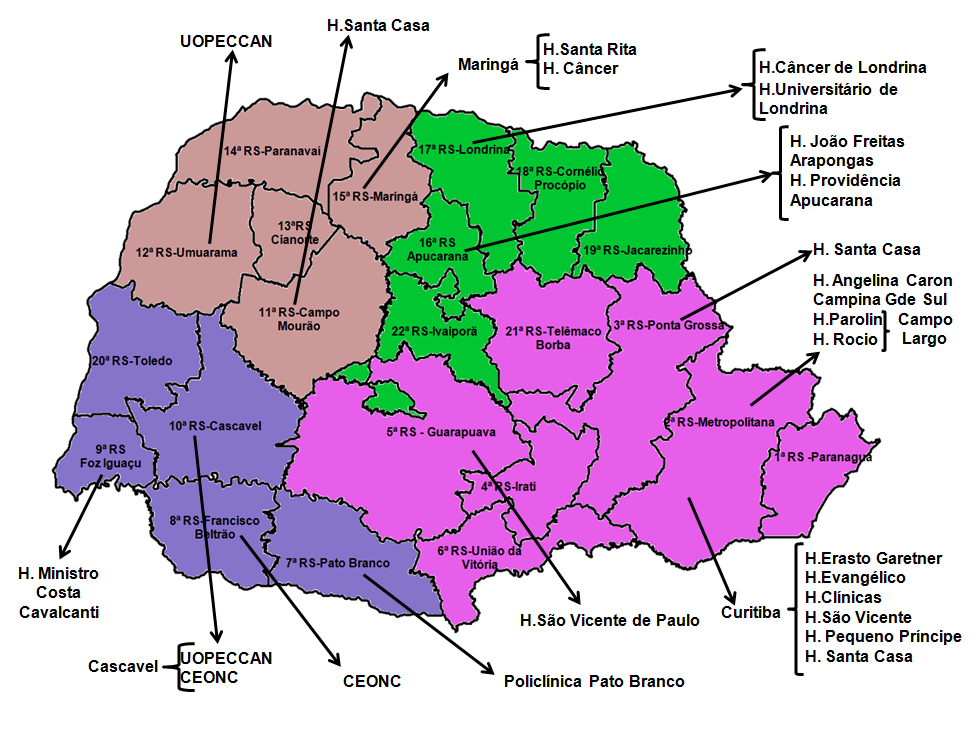 UNACON: Unidades de Assistência de Alta Complexidade possuem condições técnicas, instalações físicas, equipamentos e recursos adequados a prestação de assistência especializada de alta complexidade para o diagnóstico definitivo e tratamento de cânceres. Estes podem ter radioterapia ou então podem referenciar a outro serviço.CACON: Centro de Assistência de Alta Complexidade em Oncologia que possuem condições técnicas, instalações físicas, equipamentos e recursos adequados a prestação de assistência especializada de alta complexidade para o diagnóstico definitivo e tratamento de cânceres. Devem ter obrigatoriamente radioterapiaO Estado do Paraná tem 19 UNACONs sendo eles: Hospital Evangélico – Curitiba Hospital das Clínicas – Curitiba Hospital São Vicente – Curitiba Hospital Pequeno Príncipe – CuritibaHospital Irmandade Santa Casa - CuritibaHospital Parolin – Campo LargoHospital Irmandade Santa Casa – Ponta GrossaHospital São Vicente de Paulo – Guarapuava Policlínica - Pato Branco CEONC – Francisco BeltrãoCEONC – CascavelHospital Irmandade Santa Casa – Campo MourãoUOPECCAN – UmuaramaHospital Santa Rita – MaringáHospital do Câncer – MaringáHospital João de Freitas – ArapongasHospital da Providência – ApucaranaHospital do Rocio – Campo LargoHospital Universitário de LondrinaO Estado do Paraná tem 05 CACONs sendo eles:Hospital Erasto Gaertner – CuritibaHospital Angelina Caron – Campina Grande do SulUOPECCAN – CascavelHospital Ministro Costa Cavalcanti – Foz do IguaçuHospital de Câncer - Londrina 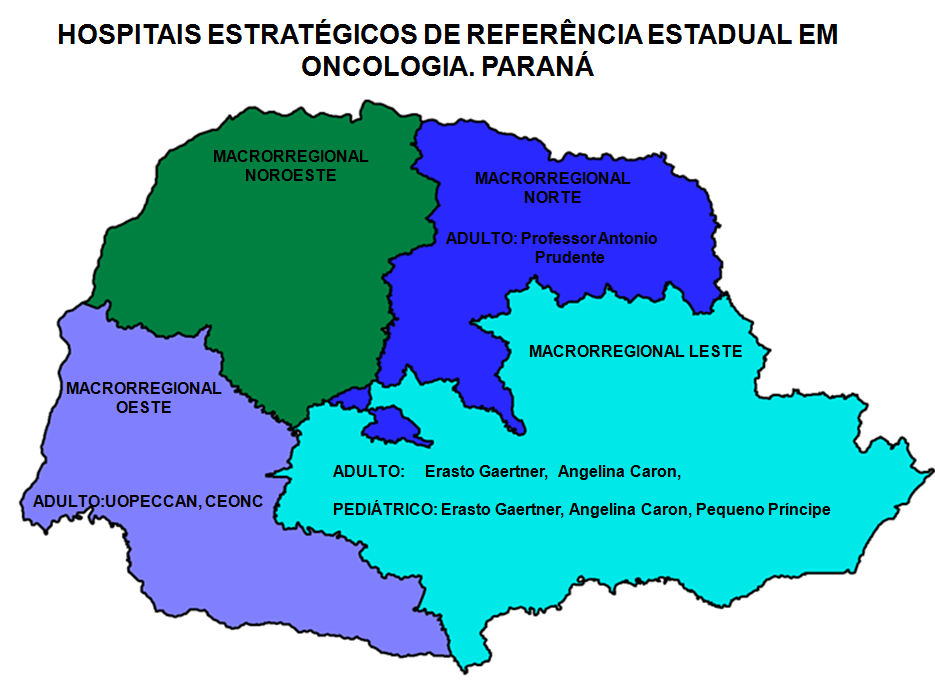 ORIENTAÇÕES PARA ACESSAR PÁGINA DO INCA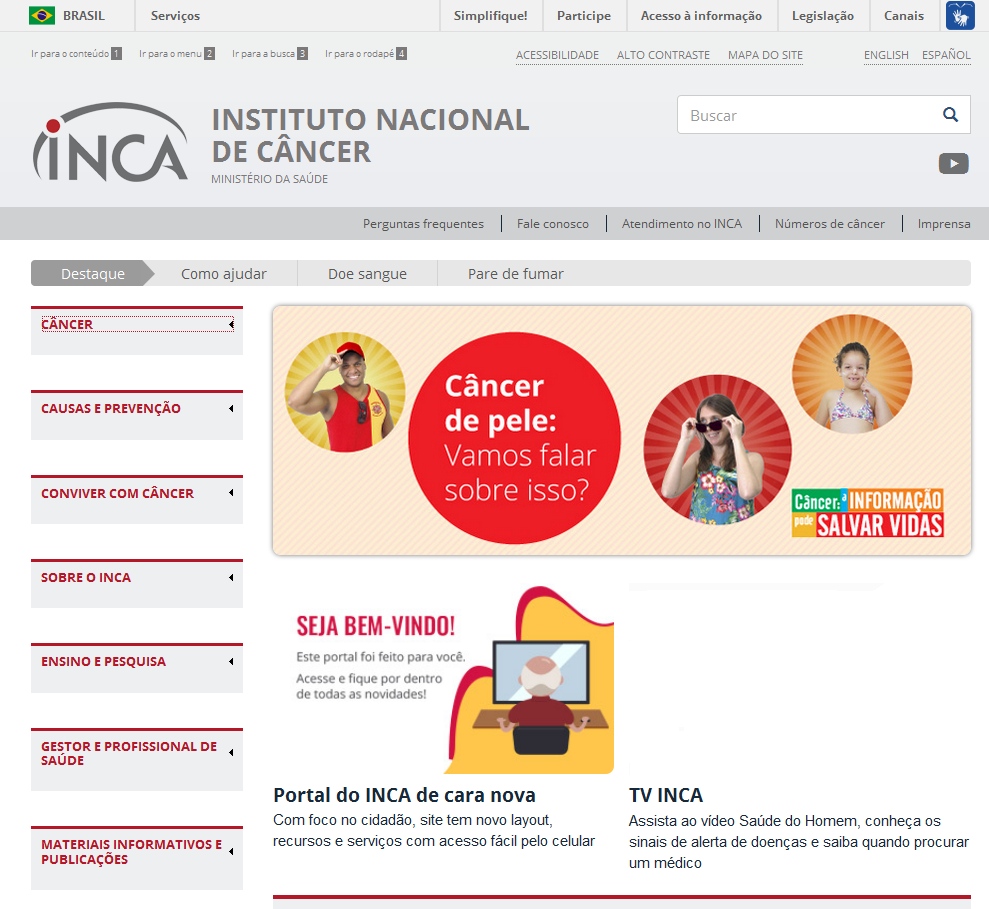 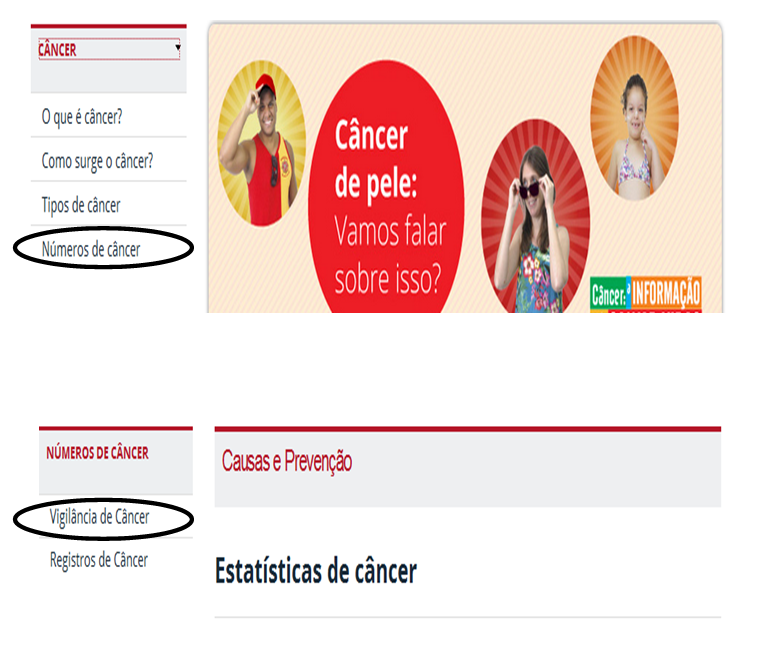 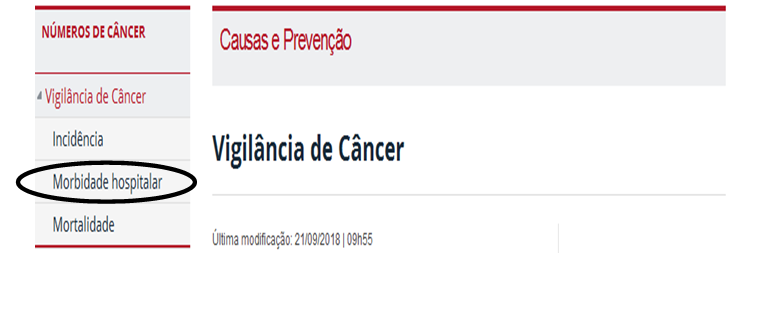 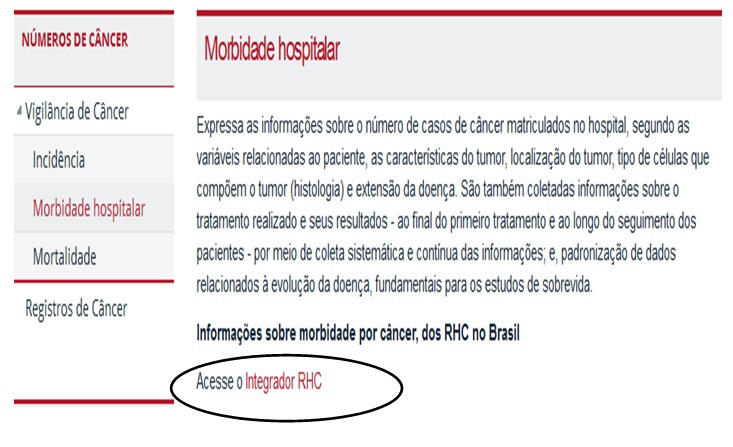 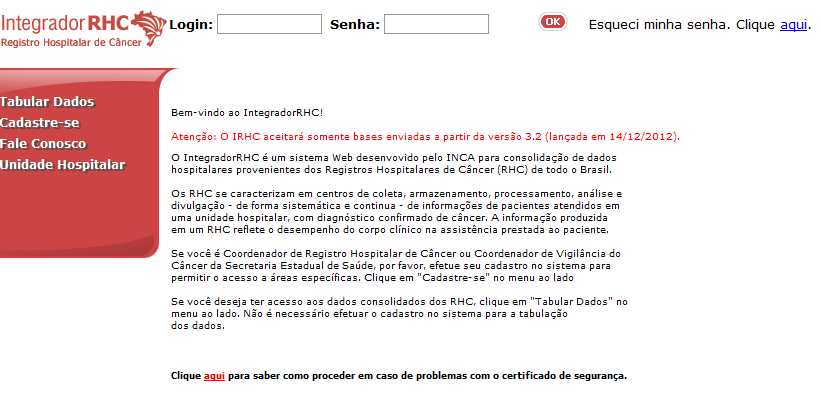 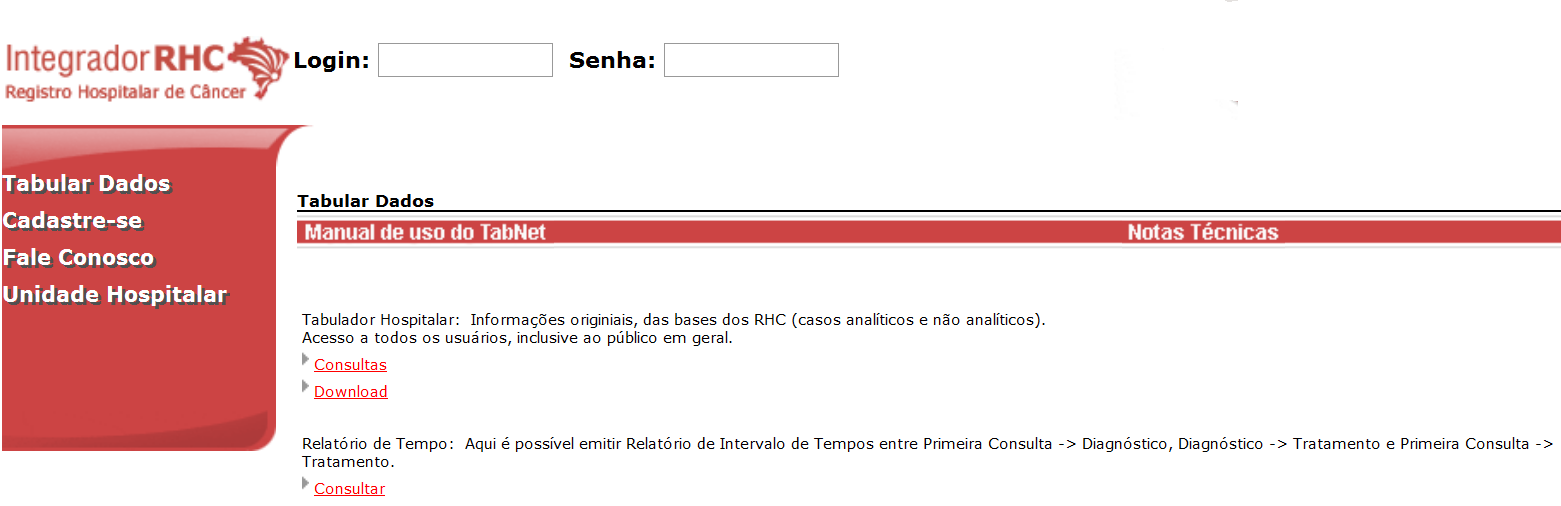 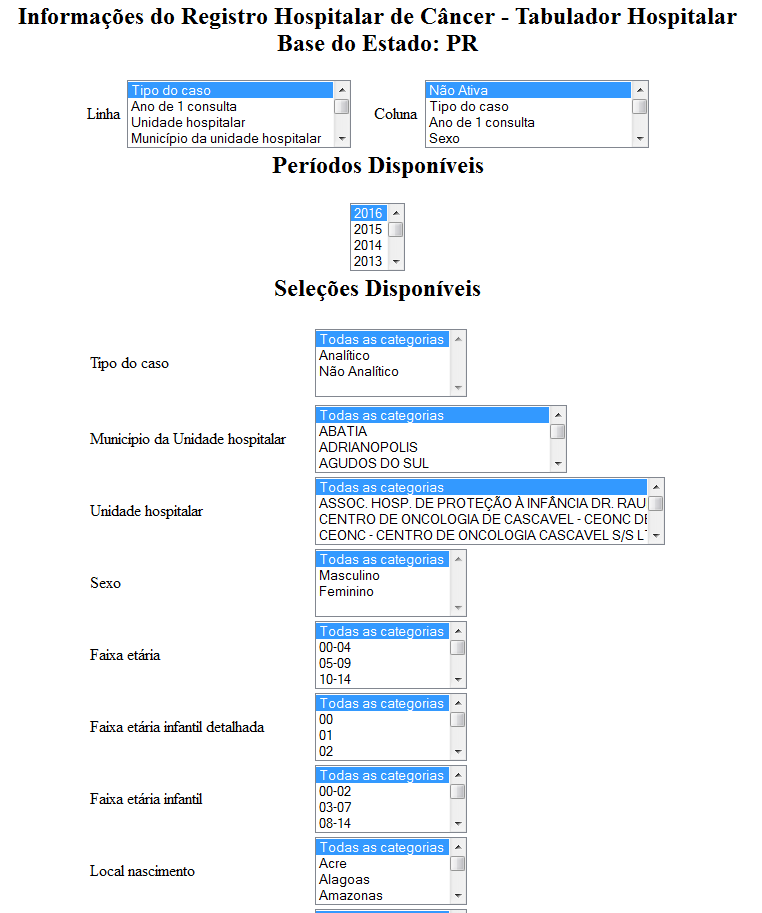 